    I.C.E. Body Paragraphs    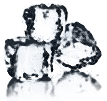 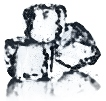 